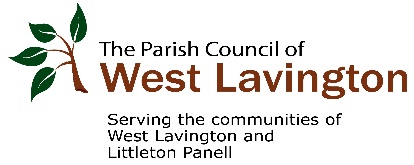 WEST LAVINGTON PARISH COUNCIL    EXTRA ORDINARY MEETING OF THE PARISH COUNCIL ON 25 JUNE 2021 at 1900Held at the West Lavington Village HallMINUTESMeeting closed at 1930kayeSigned…………………………………………………………………………01 July  2021Present:Councillors: Mrs J Ford (Chairman),  Mrs L Gough,  Mr R Gamble, Mr D Muns and Mr R  Oglesby.Also present Mrs K Elston (Clerk)Mrs Ford reported the recent death of Councillor Steve Coxhead, who has been unwell over the last few months.  Councillors wish to record their condolences to his family.  There followed a minute’s silence in remembrance of Mr Coxhead.21/22/024Apologies for absence       Mr P Blundell.  These were accepted.21/22/025Declaration of interests       There were none.21/22/026Public Participation       There was no one present and therefore no participation.21/22/027Finance              Internal Audit 2020-21 – this has been received back by the clerk               and circulated to councillors prior to the meeting.  The points               raised are as followed which the clerk has responded to:              Bank statements and reconciliation should be signed               quarterly should be signed by non-cheque signing councillor.              This has been happening at every monthly meeting prior to COVID              Restrictions being in place and the meetings taking place online.              Excel spreadsheet needs to have formulas applied.              This will be put in place for 2021-22.              Staff costs recorded in correct column.              2 entries in general expenses and not placed under staff expenses.              These have now been moved into correct column but does not              amend overall expenses.              Up to date financial documents not displayed on website.              These have now been put on website.               Consideration of setting limit for tender action to be reduced               from £20 000 to £10 000.               This was raised last year and councillors agreed to reduce to                £10 000 and was amended in the Financial Regulations.  But not               amended in Standing Orders so this will now be amended as well               An analysis of Section 137 grants should be established.               This will be put in place.               The council must ensure that its insurance cover is adequate               and appropriate for its responsibilities.               The insurance policy is reviewed annually prior to renewal.                 Council needs to ensure playground inspections take place               and are recorded.               The playground is inspected weekly and recorded but going                forward this needs to be recorded in the monthly meeting minutes.               Value of specific earmarked reserves to be recorded as                Carried forward in the minute.               This will be recorded at the next meeting as currently it is only                recorded in the Budget Monitoring sheet.         Completion of the Annual Governance and Accounting Return         Councillors have reviewed the financial accounts and the internal         audit report and agreed the following:         Annual Governance Statement 2020/21         Proposed: Mr R Oglesby        Seconded: Mr D Muns        All councillors present in agreement        Accounting Statements 2020/21        Proposed: Mr R Gamble        Seconded: Mrs L Gough        All councillors present in agreement        Clerk to complete documents to be submitted to external auditor         and submit by 30.06.2021.        Period of exercise of public rights to view accounts to commence        on 28 June 2021.        Disbursements        Cheque No       Payee                                                              £        1819                  Auditing Solutions                                         198.00        1820                  West Lavington Village Hall                            35.00        1821                  Conservation Contractors Ltd                       810.00KE21/22/028AOB         Wiltshire Rambler request – a request has been made by the         Ramblers to park in the Village Hall carpark on 16 July from 1100          to 1400.  The letter advised further cars will be parked in White         Street.  The clerk has confirmed with the village hall that they do         not have any events that day.  Councillors were in agreement to          agree to the parking request with a note that parking in residential          areas like White Street should be avoided as there is plenty of         parking at the Village Hall.  Clerk to advise Wiltshire Ramblers.KE21/22/029Date of next parish council meeting           01 July 2021 at 1945